 به نام خدا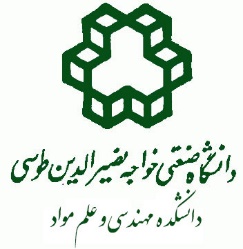 دفاعیه پایان نامه کارشناسی ارشدعنوان پایان نامه:عنوان پایان نامه:کمیته دفاعیهکمیته دفاعیهکمیته دفاعیهنام و نام خانوادگیدانشگاهسمتسمتمحل برگزاری:تاریخ دفاع:ساعت دفاع: